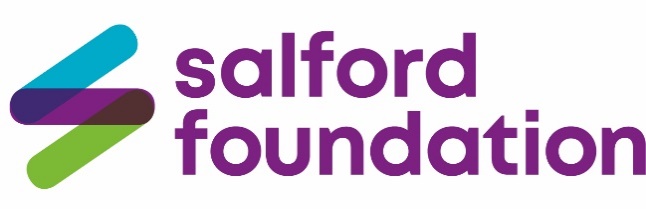 JOB DESCRIPTIONJob Title:	Together Women Project Key Worker Reporting to:	Together Women Senior Team Leader Location:	Hybrid working 2 days in Foundation House, 2 days home basedSalary:	£22,000 - £26,500 Part Time:	28 hours/ 4 days per weekIntroductionWe are looking to recruit an experienced and enthusiastic Support Worker to cover existing staff who will be undertaking an evaluation project with the Jabbs Foundation and the University of Birmingham on the effectiveness of Women’s centres. The role will support a caseload of women and deliver a range of group work sessionsKey tasks and responsibilitiesSupporting Salford women who are People on Probation Complete detailed documentation on referral and WRNA assessment of the service user’s needLiaise closely with the Probation service who are co-located at the officeAgree and individual action plan with each service userRegularly review client’s progress and agree actionManage a case load of service users and support each individual in progressing with their support plan Develop effective communication strategies with all delivery partners keeping relevant people informed of any progress or issues which arise with the client.Keep up to date contact logs after every contact with the client and/or other involved agenciesCapture and produce management information and data relating to the projectProduce monthly reports relating to targets set by managers and funders of the project.Establish and maintain constructive working relationships with all partners involved in the programmeEnsure adequate staff cover for the centre in times of staff sickness or training and over lunch breaksAttend supervision with the Centre Manager Attend training and train the trainer coursesDeliver group training once qualified/trained to do so. Adhere to all project policiesActively market and promote the serviceContribute to other duties required by the project including group sessions, case reviews, training sessions and events as and when notified by the FoundationTo implement and comply with all the Foundation’s policies, including the Safeguarding Policy and procedures ensuring that Safeguarding is everyone’s responsibility.And any other tasks commensurate with the role as requested by the Senior Team Leader or Deputy CEO.PERSON SPECIFICATIONKnowledge of issues relating to the client group and their support needsKnowledge of offending behaviourExperience of working with at least two of the following:WomenOffendersPeople at risk of offendingAbility to manage a case loadAbility to communicate at all levelsGood time management skillsAbility to work on own initiative  and as part of a team,Ability to work to set targetsExcellent communication skillsThe ability to set and achieve project targets is essentialThe ability to capture and produce management information relating to the projectAbility to set and prioritise objectives, drawing up Action Plans to reflect theseAbility to establish constructive working relationships with all partners involved in the programmeAbility to develop, trust and rapport on a one to one or group basisAbility to actively listen and promote agreements with clients, professional and colleaguesAbility to undertake an outreach approachWillingness to undertake work within the context of the organizations Equal Opportunities PolicyPrevious experience in a social care settingA relevant professional qualification in social care, youth community work or healthApplicants should also have access to a car